MY DVA corporation s.r.o., Osadní 1053/28, PRAHA 7 - HOLEŠOVICE 170 00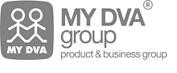 Tel.:  420220190630Banka:  7304912/0800IČ: 06013902, DIČ: CZ06013902C 274602 vedená u Městského soudu v PrazeSpecifikace částky DPHDPH identifikátor	DPH %	Základ DPH	Částka DPH101 997,00	21 419,37Celkem	101 997,00	21 419,37Přiložené doklady:Poznámky:Děkujeme, že jste se na nás obrátili. Zboží až do zaplacení zůstává majetkem prodávajícího. Název projektu: lavice, židle, katedry 11/2017 Název projektu: lavice, židle, katedry 11/2017 Název projektu: lavice, židle, katedry 11/2017CENOVÁ NABÍDKA Č.: 7OP172727 Zákazník:Střední průmyslová škola, Ústí nad Labem,Resslova 5, příspěvková organizaceResslova 5400 01 Ústí nad Labem 1Czech RepublicZpracováno:Zpracováno:Zpracováno:MY DVA corporation s.r.o.Osadní 1053/28170 00 Praha 70IČ:00082201Tel.:Tel.:Tel.:420220190630DIČ:CZ00082201Fax.:Fax.:Fax.:Kontakt:Květuše VojířováObchodník:Obchodník:Obchodník:Josef RůžičkaTel.:Tel.: 475 240 050Tel.:Tel.:Tel.:+420 777 768 820E-mail.:Email: vojirova@spsul.czE-mail.:E-mail.:E-mail.:ruzicka@mydva.czMísto dodání:Střední průmyslová škola, Ústí nad Labem,Datum vystavení:Datum vystavení:Datum vystavení:1. 11. 2017Výstupní 3219/2Platnost do:Platnost do:Platnost do:1. 2. 2018400 11 Ústí nad Labem 11Předpokládaná dodací lhůta:Předpokládaná dodací lhůta:Předpokládaná dodací lhůta:4 týdnyCzech RepublicKvětuše Vojířová, 725877850Platební podmínky:Platební podmínky:Platební podmínky:14 dní Název projektu: lavice, židle, katedry 11/2017CENOVÁ NABÍDKA Č.: 7OP172727 SDP237YLavice žákovská, výškově stavitelná34,00kus2 162,0040,001 297,2044 104,809 262,0153 366,81dvoumístná, s košemrozměr: 1300x500 mmvelikost: 3-7deska: LTD 18 mm, hrana ABS 2 mm, bukbarevné provedení: žlutá RAL1018SCP57YŽidle žákovská, výškově stavitelná68,00kus1 155,0040,00693,0047 124,009 896,0457 020,04velikost: 5-7sedák a opěrák:tvarovaná buková překližka s krempoubarevné provedení: žlutá RAL1018SDTTDKatedra učitelská, se zásuvkou2,00kus2 740,0010,002 466,004 932,001 035,725 967,72Barva: RAL1028 - žlutározměr: 760x1300x600 mmdeska: LTD 18 mm, hrana ABS 2 mm, bukSCTTŽidle učitelská, čalouněná2,00kus1 659,0010,001 493,102 986,20627,103 613,30Barva: RAL1028 - žlutá; Potah: Leneron 21 - světle šedávelikost 6DOPRAVADoprava zboží1,00kus2 850,000,002 850,002 850,00598,503 448,50Zákazník zajistí vykládku a umístění zbožíPři převzetí je nutné zkontrolovat, zda zbožínení poškozené v důsledku dopravy a veškerézávady zapsat řidiči do přepravního listu předjeho odjezdem.Potvrďte, pokud bude použito jako objednávka.  Datum: